Sociologia da violência e da insegurançaOptativa de Pós-Graduação e GraduaçãoCronograma e bibliografia:Avaliação para os alunos de graduação:A média final será composta pela apresentação do estudo dirigido (1/3), apresentações de seminários em grupo (1/3) e trabalho final individual (1/3).Teorias – Elias e LagrangeOs alemãesDavid Garland. Punishment and Modern Society. A Study in Social Theory. Chicago: University of Chicago Press, 1993. Caps 7 e 12Foucault. Em defesa da sociedade.AVELINO, Nildo. Foucault e a racionalidade (neo)liberal. Rev. Bras. Ciênc. Polít.,  Brasília ,  n. 21, p. 227-284,  Dec.  2016 .   Available from <http://www.scielo.br/scielo.php?script=sci_arttext&pid=S0103-33522016000300227&lng=en&nrm=iso>. access on  14  Aug.  2017.  http://dx.doi.org/10.1590/0103-335220162107.Bernard Harcourt. Neliberal Penalty. https://www.uam.es/otros/afduam/documentos/Bernard%20Harcourt%20-%20Neoliberal%20penalty.pdfPolíciaCASHMORE, Ellis. The experiences of ethnic minority police officers in Britain: under-recruitment and racial profiling in a performance culture. Ethnic and racial studies, v. 24, n. 4, p. 642-659, 2001.JustiçaPrisãoALEXANDER, Michelle. The new Jim Crow: Mass incarceration in the age of colorblindness. The New Press, 2012.MAUER, Marc. Race to incarcerate. New Press, The, 2006.https://www.vox.com/policy-and-politics/2017/5/30/15591700/mass-incarceration-john-pfaff-locked-inhttp://www.newyorker.com/magazine/2017/04/10/how-we-misunderstand-mass-incarcerationAcusaçãoViolência e Racismo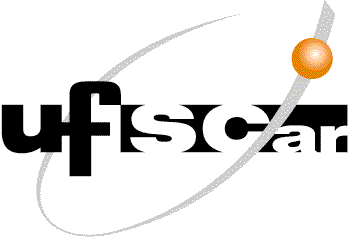 Universidade Federal de São CarlosCentro de Educação e Ciências HumanasPrograma de Pós-Graduação em SociologiaDepartamento de SociologiaProf. Dra. Jacqueline Sinhoretto - jacsin@ufscar.brGrupo de Estudos sobre Violência e Administração de Conflitoswww.ufscar.br/gevac/       Apresentação do curso. Perspectivas teóricas de interpretação da violênciaPerspectivas teóricas de interpretação da violência (cont.)Lagrange, Hughes. La civilité à l’épreuve. Crime et sentiment d’insecurité. Paris, PUF, 1995Weber, Max. Ciência e política: duas vocações. São Paulo: Cultrix, 1989. PP. 55-64Weber, Max. Economia e Sociedade. Fundamentos da sociologia compreensiva. (1922). Brasília: Editora Universidade de Brasília, 1999.  PP. 30-35Arendt, Hannah. Da violência. Brasília: Ed. Universidade de Brasília, 1985.Fanon, Frantz. Em Defesa Da Revolução Africana Elias, Norbert. O processo civilizador. Uma história dos costumes. Rio de Janeiro: Jorge Zahar, 1990. PP 67-95 e 189-213Elias, Norbert. Os alemães. A luta pelo poder e a evolução do habitus nos séculos XIX e XX. Cap 3. Civilização e violência. PP 161-1861. Perspectivas teóricas de interpretação da violência (cont.)Foucault, Michel. Vigiar e punir. História da violência nas prisões.  Petrópolis: Vozes. (em especial 1a e 4a Partes).Foucault, Michel. Segurança, território, população. São Paulo, Martins Fontes, 2008. (1º e último cap.)FOUCULT, Michel. Em defesa da sociedade. Para além de FoucaultBernard Harcourt. Neoliberal Penalty. https://www.uam.es/otros/afduam/documentos/Bernard%20Harcourt%20-%20Neoliberal%20penalty.pdfGarland, David. David Garland. Punishment and Modern Society. A Study in Social Theory. Chicago: University of Chicago Press, 1993. Caps 7 e 12BUTLER, Judith. Vida precária. Contemporânea – Revista de Sociologia da UFSCar. São Carlos, Departamento e Programa de Pós-Graduação em Sociologia da UFSCar, 2011, n.1, p. 13-33.Judith Butler. Quadros de guerra. 2. Construção social do crime e da insegurança na sociedade contemporâneaWieviorka, Michel. Em que mundo viveremos? São Paulo: Perspectiva, 2006.WIEVIORKA, Michel. Violência hoje. Ciência & saúde coletiva. Rio de Janeiro, vol.11 suppl, 2006, p.1147-1153.TAVARES DOS SANTOS, José Vicente. Violências e conflitualidades. Porto Alegre: Tomo editorial, 2009. Pp. 15-43.WIEVIORKA, Michel. Pour comprender la violence: l'hypothèse du sujet. Soc. estado.,  Brasília ,  v. 19, n. 1, p. 21-51,  June  2004 .   Available from <http://www.scielo.br/scielo.php?script=sci_arttext&pid=S0102-69922004000100003&lng=en&nrm=iso>. access on  15  Aug.  2017.  http://dx.doi.org/10.1590/S0102-69922004000100003.MISSE, Michel et al. Violência, sujeito e sociologia-Entrevista com Michel Wieviorka. Dilemas-Revista de Estudos de Conflito e Controle Social, v. 2, n. 3, p. 143-172, 2017.https://revistas.ufrj.br/index.php/dilemas/article/viewFile/7162/57412.1 O declínio do bem-estarGARLAND, David. A cultura do controle. Crime e ordem social na sociedade contemporânea. RJ: Revan/ICC, 2008. Cap. 1 – Uma história do presente, pp. 41-91. Cap 7 e 8 – PP. 365-435.GARLAND, David. As contradições da « sociedade punitiva » : o caso britânico. Revista de Sociologia e Política, Curitiba, n. 13, p. 59-80, Nov. 1999.WACQUANT Loïc. O lugar da prisão na nova administração da pobreza. Novos Estudos – CEBRAP, São Paulo, no.80, Mar. 2008. Simon3. Brasil: violência e ordemADORNO, Sérgio; DIAS, Camila. Monopólio estatal da violência. In: Lima, Renato S; Ratton, J. L.; Azevedo, Rodrigo G. Crime, polícia e justiça no Brasil. São Paulo: Contexto, 2014. Pp. 187-197.MACHADO DA SILVA, Luis Antonio. Violência e ordem social. In: Lima, Renato S; Ratton, J. L.; Azevedo, Rodrigo G. Crime, polícia e justiça no Brasil. São Paulo: Contexto, 2014. Pp. 26-344. Democracia e crescimento do crime: leituras do paradoxoZaluar, Alba. Democratização inacabada : fracasso da segurança pública. Estudos Avançados; São Paulo: IEA, vol. 21, no. 61, 2009, 31-49.CALDEIRA, Teresa. Cidade de muros. Crime, segregação e cidadania em São Paulo. São Paulo: Edusp/Ed. 34, 2000.ANPOCS1ª Avaliação da graduação (entrega na próxima aula)4. Democracia e crescimento do crime: leituras do paradoxo (cont.)PERALVA, Angelina. Violência e democracia. O paradoxo brasileiro. Paz e Terra: 2001.5. Estudos sobre políciaKANT DE LIMA, Roberto. Éticas e práticas na segurança pública e na justiça criminal. In: Lima, Renato S; Ratton, J. L.; Azevedo, Rodrigo G. Crime, polícia e justiça no Brasil. São Paulo: Contexto, 2014. Pp. 204-212.PAIXÃO, A. L. “A Organização Policial numa Área Metropolitana”, in Dados, Vol 25 (1), 1982, pp. 63-85. SINHORETTO, Jacqueline. A justiça perto do povo. Reforma e gestão de conflitos. SP: Alameda, 2011. P.154-178MISSE, Michel.  O Papel do Inquérito Policial no Processo de Incriminação no Brasil: algumas reflexões a partir de uma pesquisa. Revista Sociedade e Estado - Volume 26 Número 1 Janeiro/Abril 2011Costa, Arthur T. M. Entre a Lei e a Ordem. Violência e Reforma nas Polícias do Rio de Janeiro e Nova York. Rio de Janeiro. Editora FGV, 2004 (Introdução, caps 1 e 2). Discussão sobre reforma em NY.Muniz, Jacqueline; Proença Jr., Domício. Mandato de polícia. In: Lima, Renato S; Ratton, J. L.; Azevedo, Rodrigo G. Crime, polícia e justiça no Brasil. São Paulo: Contexto, 2014.6. Duas teorias: sujeição criminal e mercadorias políticasMISSE, Michel. Sujeição criminal. In: Lima, Renato S; Ratton, J. L.; Azevedo, Rodrigo G. Crime, polícia e justiça no Brasil. São Paulo: Contexto, 2014. Pp. 204-212.MISSE, Michel – Sobre a acumulação social da violência no Rio de Janeiro. Civitas, Porto Alegre, v. 8, n. 3, p. 371-385, set.-dez. 2008MISSE, Michel. Mercados ilegais, redes de proteção e organização local do crime no Rio de Janeiro. Estudos Avançados; São Paulo: IEA, vol. 21, no. 61, 2007, 139-157. 9. Estratégias contemporâneas do controle do crime: o caso paulistaSINHORETTO, J. Controle social estatal e organização do crime em São Paulo. Dilemas. v.7, p.167 - 196, 2014.SINHORETTO, J., SILVESTRE, G., MELO, F. A. L. O encarceramento em massa em São Paulo. Tempo Social (USP. Impresso). v.25, p.83 - 106, 2013.SINHORETTO, J. Campo estatal de administração de conflitos: múltiplas intensidades de justiça. Anuário Antropológico. v. 2009, p.109 - 123, 2010 Democracia em crítica: Estado de exceção e necropolíticaAGAMBEN, Giorgio. Estado de exceção [Homo Sacer, II, I]. Boitempo Editorial, 2015.Achille Mbembe. Necropolítica. Arte & Ensaios. Revista do PPGAV/EBA/UFRJ. n. 32, dezembro 2016, p. 123-151.Encarceramento ALEXANDER, Michelle. The new Jim Crow: Mass incarceration in the age of colorblindness. The New Press, 2012.MAUER, Marc. Race to incarcerate. New Press, The, 2006.https://www.vox.com/policy-and-politics/2017/5/30/15591700/mass-incarceration-john-pfaff-locked-inhttp://www.newyorker.com/magazine/2017/04/10/how-we-misunderstand-mass-incarcerationRaça e classe nas discussões da segurança públicaEntrega do trabalho final - Graduação